Thanksgiving TurkeyEnclosed in your child’s backpack is a cardboard feather.  Please help your child choose one thing that has texture and cover the entire feather with it.  For example: macaroni, buttons, tin foil, cereal, pennies, etc. Be creative!  We will put all the feathers together to form a beautiful turkey.  Thanks for your participation with this project. Please return the feathers to school by Monday, November 5.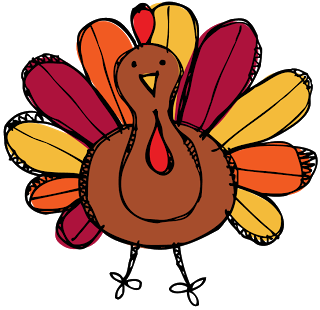 